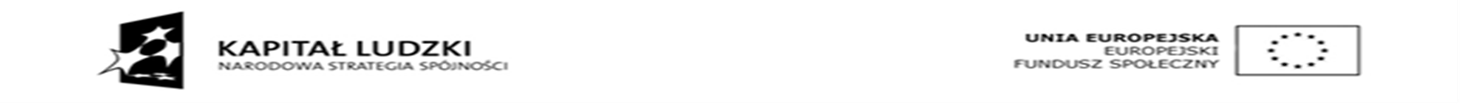 Wybór najkorzystniejszej oferty na zorganizowanie i przeprowadzenie szkolenia zawodowego operator koparko - ładowarkiNajkorzystniejsza oferta na zorganizowanie i przeprowadzenie szkolenia zawodowego operator koparko - ładowarki uzyskała 100,00 pkt/na 100,00 pkt . 
ofertę złożyła firma:Mazowiecki Ośrodek Badawczo – Innowacyjno Szkoleniowy SPAWALNIK Sp. Zo.ow Ciechanowieul. Powstańców Warszawskich 606 – 400 CiechanówL.pOferta  Punkty w kryterium cena (max 90 pkt)Sposób wyliczenia Cena minimalna
____________ X 90 pktCena badanado dwóch miejsc po przecinkuPunkty w kryterium miejsce realizacji szkolenia i konsultacji (max 10 pkt)Sposób wyliczenia Miejscowość Naruszewo – 10 pkt Miejscowość Płońsk – 10 pktMiejscowość Ciechanów – 10 pkt  Inna wskazana miejscowość – 0 pktŁączna liczba uzyskanych punktów (maksymalna liczba punktów możliwych do uzyskania – 100,00 pkt)1.Mazowiecki Ośrodek Badawczo – Innowacyjno Szkoleniowy SPAWALNIK Sp. Zo.ow Ciechanowieul. Powstańców Warszawskich 606 – 400 Ciechanów10.890,00  zł90,00 pktCiechanów10,00 pkt100,00 pkt